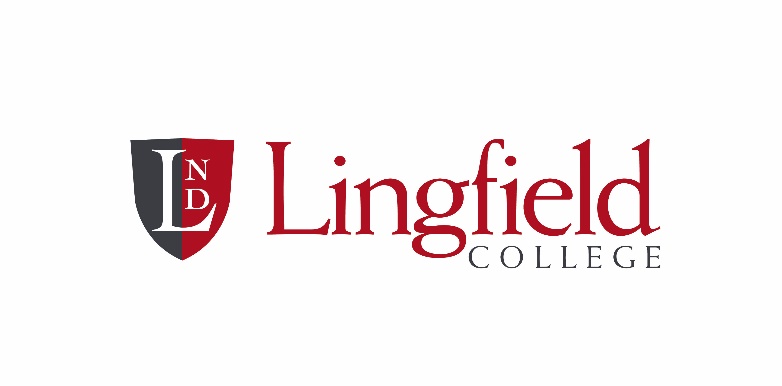 INDIVIDUAL HEALTHCARE PLANHEALTH QUESTIONNAIRE  Has your child ever suffered any of the following conditions (please tick all that apply):DiabetesChest PainsFamily History of Heart DiseaseMuscular/Joint problemsAsthma or other respiratory problemsMigraine/DizzinessRecent SurgeriesAny sustained injuries/illnessesEpilepsyDifficulty with any form of physical exerciseCurrently taking any medicationSevere allergic reactionHearing SightOtherDescribe medical needs and give details of child’s symptoms, triggers, signs, treatments, facilities, equipment or devices, environmental issues etc.  Please add extra information on a separate sheet if necessary.Name of medication, dose, method of administration, when to be taken, side effects, contra-indications, administered by/self-administered with/without supervision.Daily care requirements Specific support for the pupil’s educational, social and emotional needs (please outline)Describe what constitutes an emergency, and the action to take if this occursI give consent for Lingfield staff to administer the following in appropriate doses:Paracetamol    Prior to administration a check will always be carried out into the last recorded doseParacetamol cannot be administered if taken within the last 4 hours.Parents will be notified via email that paracetamol has been administeredParent/Guardian signature …………………………………………. Date ………………………….Child’s nameYear GroupDate of birthChild’s addressMedical diagnosis or conditionDateReviewed Yearly or as and when there are changesFamily Contact InformationNameRelationship to childPhone no. (work)(home)(mobile)NameRelationship to childPhone no. (work)(home)(mobile)Doctor ContactPractice NamePhone no.Clinic/Hospital ContactNamePhone no.If you ticked any of the above, please give details of the condition below: